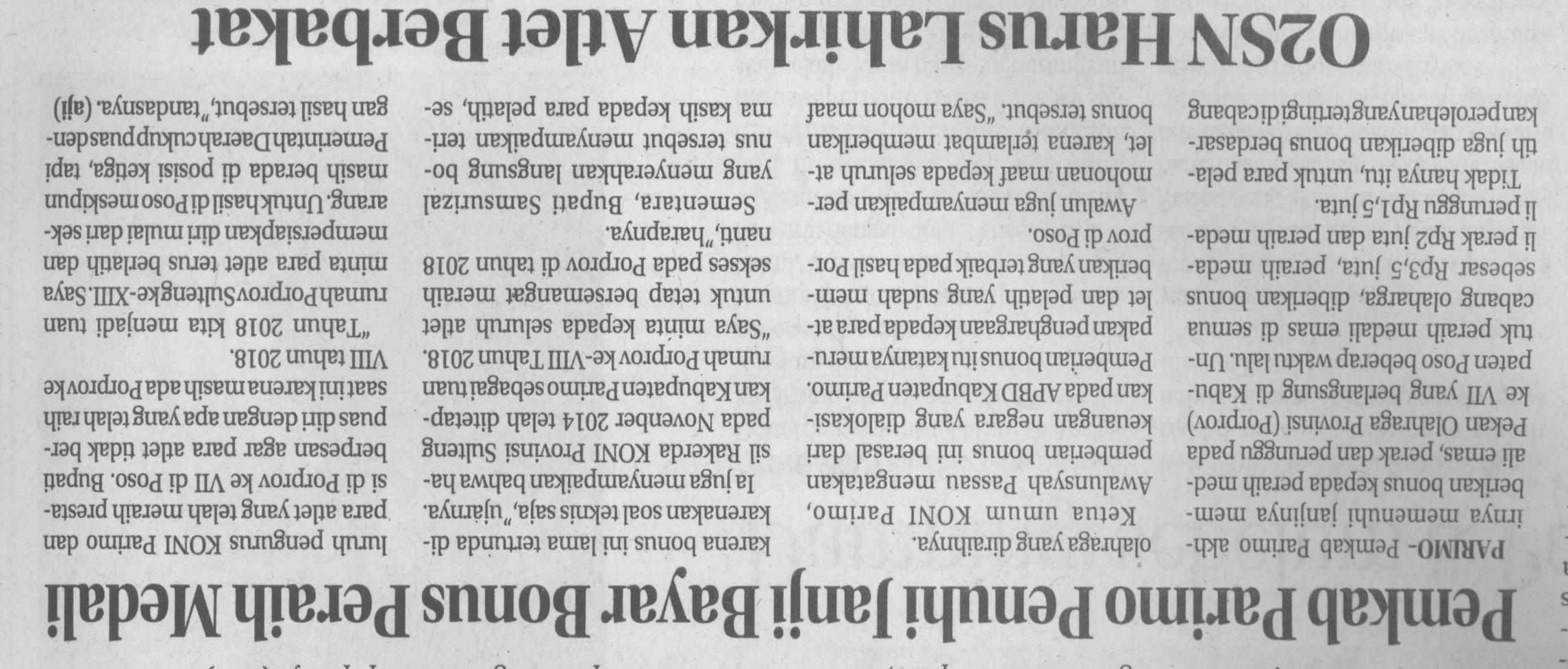 Harian    :Radar KasubaudSulteng 2Hari, tanggal:Sabtu, 14 maret 2015KasubaudSulteng 2Keterangan:Pemkab Parimo Penuhi Janji Bayar Bonus Peraih MedaliKasubaudSulteng 2Entitas:ParimoKasubaudSulteng 2